Здравствуйте. Учителям   платят  по 5-10%  за   заведование   кабинетами . Эти  деньги  идут только на оформление, ремонт кабинета и покупку пособий? Должен ли учитель отчитываться за потраченные средства? 
(Шиловский М.В., 03.02.2009 18:51:02, ) 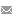 Возникают сомнения в правильности установленной доплаты. Она не может идти на ремонт. Она устанавливается за выполнение определенного вида дополнительной работы (ст.60.2. и ст.151 ТК РФ). Ремонтные работы учреждение оплачивает из других статей расходов и других средств, выделяемых ему муниципальными органами самоуправления. Требованием траты данной доплаты на ремонт кабинета является нарушением трудового законодательства.С уважением, юрист Елена БолотоваВопросы-ответы по праву в образовании (Российский общеобразовательный портал. Министерствообразования и науки РФ.)